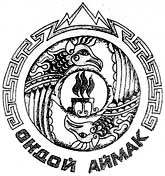 ОНГУДАЙСКАЯ РАЙОННАЯ ТЕРРИТОРИАЛНАЯ ИЗБИРАТЕЛЬНАЯ КОМИССИЯ649440 Республика Алтай, с.Онгудай, ул.Советская, 78  тел: (388 45) 20117, факс: 20099, mail: onguday_tik04@mail.ru  РЕШЕНИЕс. ОнгудайОб образце заполнения подписного листа на досрочных выборах главы муниципального образования «Хабаровское сельское поселение»Руководствуясь пунктом 8.1 статьи 37 Федерального закона от 12 июня 2002 года № 67-ФЗ «Об основных гарантиях избирательных прав и права на участие в референдуме граждан Российской Федерации», частью 6.2 статьи 23 Закона Республики Алтай от 5 мая 2011 года № 14-РЗ «О муниципальных выборах в Республике Алтай», в соответствии с постановлением Избирательной комиссии Республики Алтай от 24.05.2013 года № 57/247 «О возложении полномочий избирательных комиссий муниципальных образований Республики Алтай по подготовке и проведению муниципальных выборов на территориальные избирательные комиссии Республики Алтай», Онгудайская районная территориальная избирательная комиссиярешила:1.	На основании формы подписного листа, установленной приложением 6 к Федеральному закону «Об основных гарантиях избирательных прав и права на участие в референдуме граждан Российской Федерации», утвердить образец заполнения подписного листа в части, касающейся указания наименования должности  выборного должностного лица. (приложение 1).2.	Опубликовать настоящее решение в газете «Ажуда».3.	Направить настоящее решение в Избирательную комиссию Республики Алтай. «12» марта 2021 г.№ 3 /12Председатель территориальной избирательной комиссииА.Ю. АдышевСекретарь территориальной избирательной комиссииГ.В. Быштакова